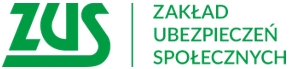 Informacja prasowaW czerwcu nie stracisz na emeryturzeOsoby, które chcą przejść na emeryturę w czerwcu, nie muszą obawiać się niekorzystnej waloryzacji składek, mającej wpływ na wysokość świadczenia. Zgodnie z założeniami Tarczy Antykryzysowej 3.0., Zakład Ubezpieczeń Społecznych wyliczy emeryturę, o którą wystąpimy w czerwcu tego roku, w ten sam sposób, jak emeryturę majową. W poprzednich latach, osoby urodzone w czerwcu, które chciały przejść, od razu po uzyskaniu wieku emerytalnego, na emeryturę, przeważnie  wstrzymywały się ze złożeniem wniosku o to świadczenie do lipca. Co prawda, składając wniosek w lipcu, nie miały wypłacanej emerytury za czerwiec, ale za to co miesiąc otrzymywały podwyższoną kwotę emerytury z uwagi na korzystny sposób waloryzacji składek. Nie oznacza to jednak, że musimy złożyć wniosek już w czerwcu – informuje Marlena Nowicka – rzeczniczka prasowa ZUS w Wielkopolsce -  Schemat obliczania emerytury jest tak skonstruowany, że im później przejdziemy na emeryturę, tym powinna być  ona wyższa. Im dłużej pracujemy, tym większą mamy podstawę obliczenia emerytury, a do tego skraca się średnie dalsze trwanie życia, przez które ta podstawa jest dzielona.Zakład Ubezpieczeń Społecznych przypomina również, że w związku z epidemią, wniosek o emeryturę można złożyć do 30 dni od zakończenia stanu zagrożenia epidemicznego lub stanu epidemii. Należy, w dołączonym do wniosku oświadczeniu, wskazać chęć ustalenia prawa i wysokości świadczenia oraz jego wypłaty od wcześniejszego miesiąca, o ile na wskazany moment spełnione były ustawowe warunki do emerytury.Przed złożeniem wniosku, osoby zainteresowane mogą skorzystać z kalkulatora emerytalnego na Platformie Usług Elektronicznych ZUS, który wyliczy prognozowaną wysokość świadczenia. Mogą też udać się do ZUS, gdzie takich wyliczeń dokona doradca emerytalny.